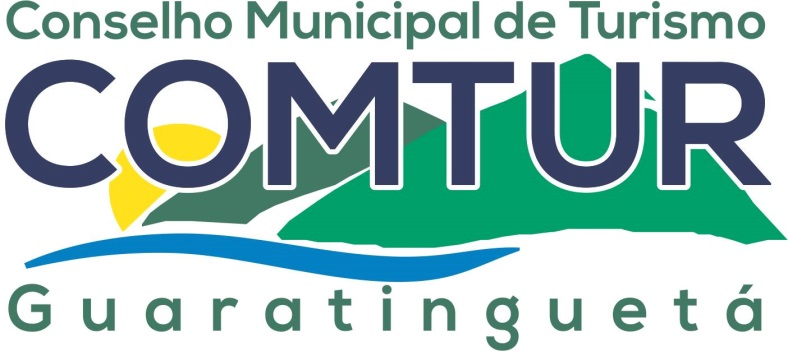 Ata da Reunião Ordinária - Referente ao Mês de Dezembro/ 2014Aos dez dias do mês de Dezembro de dois mil e quatorze, as dezoito horas e quinze minutos, no prédio do Museu Frei Galvão, sito à praça Conselheiro Rodrigues Alves, 48, foi realizada reunião Ordinária do Conselho Municipal de Turismo de Guaratinguetá para dar continuidade aos trabalhos deste Conselho. Os trabalhos foram iniciados com a presidente Clarice Fonseca agradecendo a presença de todos e fazendo a leitura da ata da terceira reunião extraordinária, que foi assentida por todos e assinada. Visto que o Secretário de Turismo e do COMTUR Célio Leite não estava presente, não houve a pauta da Secretaria de Turismo. A presidente Clarice Fonseca explica aos Conselheiros que esteve na Secretaria de Turismo e após uma análise das atas, percebeu que as atas dos meses de Julho e Outubro de 2013, além das atas de Março, Julho, Agosto e Novembro de 2014, faltam ser assinadas pelo secretário Célio Leite.  O conselheiro Distéfano Bastos sugere que seja enviado um ofício ao secretário Célio Leite pedindo que as atas sejam completadas. A presidente Clarice Fonseca recebeu da Sra Lucylene Regina Rangel Credidio, um ofício de nomeação, onde informa que a partir desta data, a Secretaria de Educação passa a ter representatividade no COMTUR, recebendo as boas-vindas deste Conselho. Dando continuidade a reunião, a presidente Clarice Fonseca esclareceu aos Conselheiros sobre a reunião que teve com o Prefeito Municipal Francisco Carlos, juntamente com o vice-presidente Cristino Silva e com o conselheiro Marcio Silva. A presidente Clarice Fonseca informou que a minuta foi entregue ao Prefeito Francisco Carlos, sendo esta despachada e protocolada. O conselheiro Marcio Silva esclareceu aos Conselheiros presentes que durante a reunião com o Prefeito Francisco Carlos, foi informado que não existe uma portaria que nomeie e oficialize esse Conselho, porém, o Prefeito Francisco Carlos comprometeu-se a regulamentar essa situação no próximo ano. O conselheiro Marcio Silva ressaltou, que os trabalhos deste Conselho não serão prejudicados, pois se houve irregularidade na questão administrativa, em nenhum momento interfere nos trabalhos do COMTUR. O Conselheiro Rogério Rabelo citou como exemplo à este Conselho, que um fato semelhante aconteceu na APA da Mantiqueira, que foi resolvido apenas com uma atitude simples e sem prejudicar os trabalhos do referido Conselho. Seguindo a pauta da reunião, a presidente Clarice Fonseca fez uma leitura sobre os planos de ação para o próximo ano e a Conselheira suplente Celina Zago lembrou que algumas ações do COMTUR serão rápidas para serem realizadas, como por exemplo, a questão de conscientização dos empresários no CADASTUR.Para isso, a presidente Clarice Fonseca sugere que uma palestra seja dada aos Conselheiros para que tenham o conhecimento necessário para orientar os empresários do trade turístico. Além disso, a Conselheira suplente Celina Zago sugere que nas placas de sinalização turística sejam  incluídos os bairros rurais e também o nome das comunidades. O Conselheiro Distéfano Bastos sugere que os conselheiros sejam divididos em grupos de trabalho, onde cada um ficará responsável por trazer o levantamento de datas e informações sobre as festas e eventos da cidade. Para tanto, isso deverá ser feita por duas formas: uma através de regionalização ou através das diferentes modalidades do Turismo. O conselheiro Rogério Rabelo sugere que o levantamento dos eventos na cidade seja apenas um dos seguimentos de um projeto ainda maior, que será o Plano de Comunicação, sendo que tal sugestão foi apoiada pelo Conselheiro Marcio Silva.  Dessa forma, os Conselheiros ficaram responsáveis para trazer esse levantamento para a próxima reunião. Após sugestão e debate, foram elencados três prioridades para serem trabalhadas em dois mil e quinze: 1) elaboração e/ou atualização do Plano de Desenvolvimento Turístico; 2) levantamento dos eventos do município; 3) projeto de estacionamento de ônibus na Estação Ferroviária.  Sendo esta a última reunião do ano, a presidente Clarice Fonseca agradece a confiança e participação dos Conselheiros e espera contar com todos para o próximo ano, fazendo votos de boas festas.  A presidente Clarice Fonseca informou ainda que a próxima reunião do COMTUR não tem data marcada, pois depende da data de recesso da Secretaria de Turismo, visto que este Conselho existe para assessorar a Secretaria de Turismo e a Prefeitura Municipal no desenvolvimento turístico do município, e comprometeu-se a avisar todos os Conselheiros sobre a data a próxima reunião. Nada mais havendo a tratar, a Presidente Clarice Fonseca agradece a presença de todos e dá por encerrada a reunião às dezenove horas e quarenta e cinco minutos.CLARICE FONSECA   			     		Conselheiro MARCIO SILVAPresidente do COMTUR			        		Secretário “AD- HOC”